ABSENT MAKE UP– OPTION #3Name: ___________________________ Class: ________ Date of Absence: Date turned in: ___________________________ Which movement phrase or dance did you film: ____________________________________ 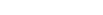 Assess your dancing: 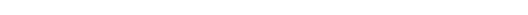 Come to the dance studio and film at least 30 seconds of a movement phrase or dance that we have worked on (or are currently working on) in class. 1- 2- 3- 4-   5- Was there anything that surprised you when you watched the video? Write down 3. 1- 2- 3-  Write down 3 great things that went well for you, and 3 goals you want to improve in and how you will do that. Before watching the video, write down 5 things that were expected of you for this (use full sentences)Went Well: 1- 2- 3- Goals and how to improve in them: 1- 2- 3- 